Curriculum Committee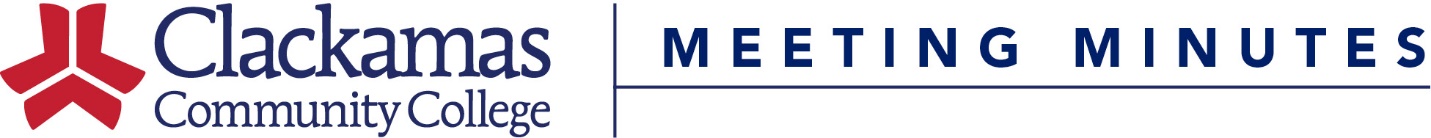 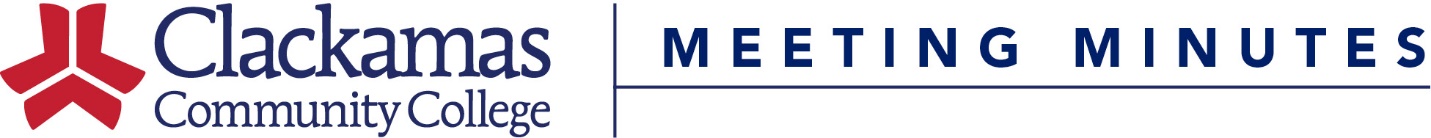 May 20, 2016Meeting AgendaPresent:  ASG (Stephani Dale), Dustin Bare, Nora Brodnicki, Armetta Burney, Debra Carino, Elizabeth Carney, Virginia Chambers, Amanda Coffey, Juan Cortes, Megan Feagles (Recorder), Sue Goff, Erin Gravelle, Jordan Gulley, Dawn Hendricks, Kari Hiatt, Kerrie Hughes (Chair), Jason Kovac, Eric Lee, Kara Leonard, Gentiana Loeffler, Mike Mattson, Patricia McFarland, Kelly Mercer, Deanna Myers, Tracy Nelson, Lisa Reynolds, Sarah Steidl, Chris Sweet, Dru Urbassik, Andrea VergunGuests:   Abe Fouhy, Jessica KisslerAbsent:   David Plotkin, Terrie Sanne, Charles Siegfried, Aundrea Snitker, Tara Sprehe, Wryann Van RiperWelcome & IntroductionsApproval of MinutesApproval of the October 20, 2023 minutesMotion to approve, approvedConsent AgendaCourse Number ChangesCourse Title ChangeReviewed Outlines for ApprovalMotion to approve, approvedCourse and Program ApprovalsMotion to approve, approvedNew Course – PS-241Jessica Kissler presented for James Hite“provide students an opportunity to study the dynamics of international and domestic terrorism and to facilitate an academic perspective on the impact terrorism has on politics, governance, and society.”General Education approval is a separate processThe English department brought up a concern about the WRD-090 or placement in WRD-098 requisite. They recommended WR-121Z at a minimum.The department will take a look at all their PS writing requisites based on the English department’s recommendation.The Committee recommended that the course be sent back to the submitter to reassess the requisite and the Cultural Literacy general education requirement.Not approvedRET-200 Instructional Method/Hours ChangeAbe Fouhy presentedCurrently 22 LECT, proposed 44 LE/LA. Credits remain the same.“There was a mistake in making it 22 LE vs 22LE/LA when it was entered, we tried to teach it that way but doesn’t have enough hours to teach it appropriately.”Motion to approve, approvedAS Engineering AmendmentsEric Lee presentedAS, Civil Engineering, PSUAdded ART-204 to electivesART-204 was removed at the 1/18/19 Curriculum Committee meeting.AS, Computer Engineering, PSURemoved WR-122Z. Added ART-204 to electives. Total credits change from 100-101 to 99-101.AS, Electrical Engineering, OITRemoved WR-122Z. Total credits change from 105-107 to 101-103.AS, Electrical Engineering, PSURemoved WR-122Z. Added ART-204 to electives. Total credits change from 105-160 to 104-106.AS, Environmental Engineering, PSUAdded ART-204 to electivesAS, Mechanical Engineering, PSUAdded ART-204 to electivesMotion to approve, approvedNursing (RN) AAS Program Learning Outcomes (PLOs)Virginia Chambers presentedPart of Assessment workOld BusinessCourseLeaf Check-InDru Urbassik presentedGet in the habit of checking your queue just in case something was missed.General Education and Related Instruction ReviewLisa Reynolds presentedCurrent Gen Ed Team members: Patricia McFarland, Kerrie Hughes, Lisa Reynolds, Elizabeth CarneyPreviewed the courseleaf online forms for Related Instruction and General EducationLearning Outcomes FrameworkElizabeth Carney presentedWould it be helpful for those resources to be posted somewhere?Yes, they can be posted on the Curriculum Committee websiteNew BusinessClosing CommentsIn need of Associate Faculty-specific representation on the Committee. Could be an Associate Faculty that is already on the Committee.Dawn will ask her department for volunteers.-Meeting Adjourned-Next Meeting: November 17, 2023 (8-9:30am)